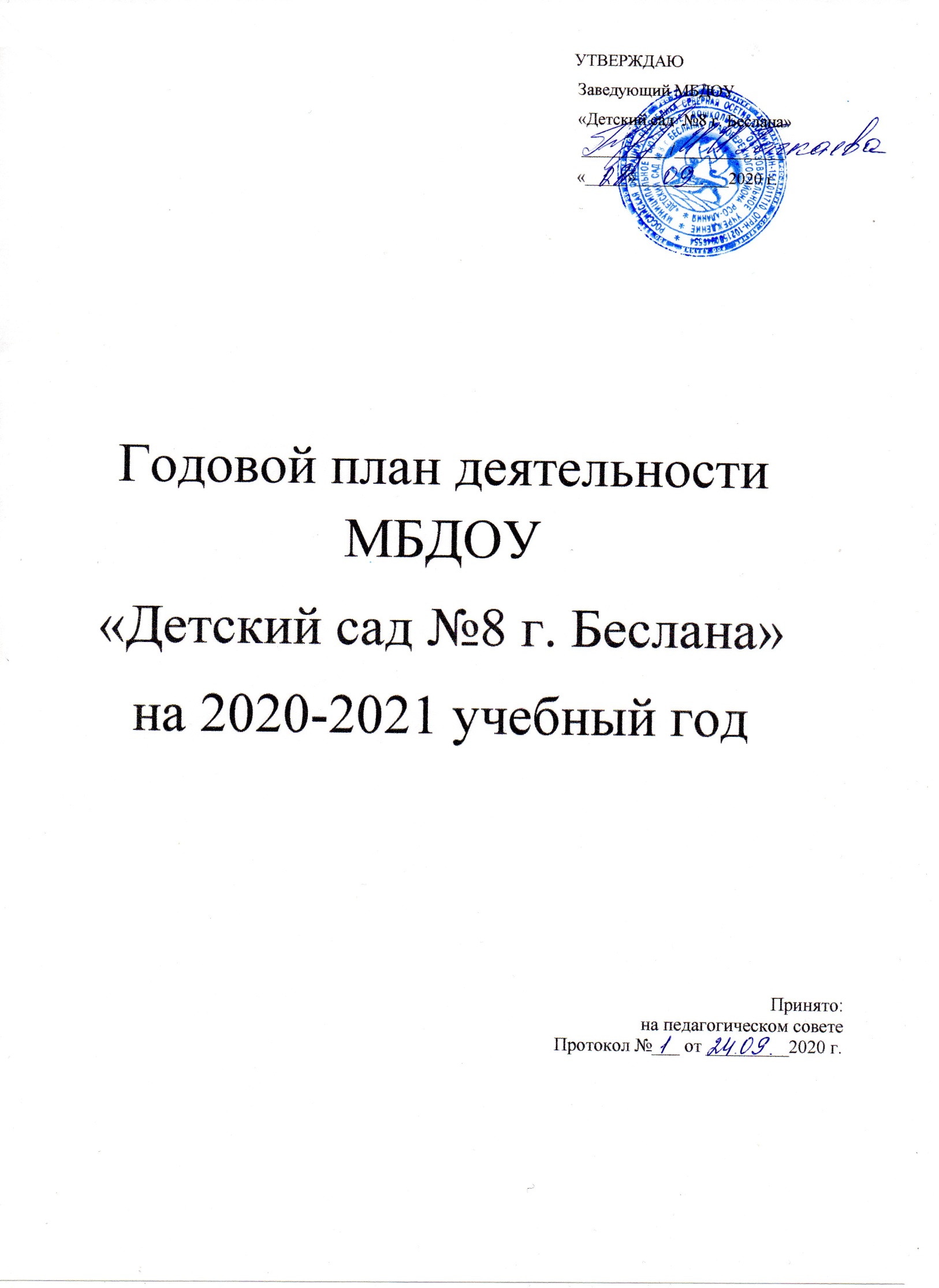 Структура.Титульный лист Анализ работы за прошедший учебный год.Годовые задачи на новый учебный год.Организационно- педагогическая работа с кадрами:Совершенствование педагогического мастерстваКонсультацииСеминарыМастер-классы, круглые столыПедагогические советыКоллективные (открытые просмотры)Совещания, производственные собранияСамообразованиеИзучение состояния педагогического процесса (контроль и руководство).Взаимодействие с родителями.Работа методического кабинета.Работа с образовательными учреждениями и социумом:Преемственность со школой.Работа с социумом.Сотрудничество с образовательными организациями.Административно-хозяйственная работа.2.Сводная таблица анализа работы за  2019-2020 учебный год 3.Годовые задачи на новый учебный год.       Цель: Формирование модели образовательной деятельности, способствующей повышению качества образования воспитанников, сохранению и укреплению физического и психического здоровья каждого ребенка.Годовая задача №1 Совершенствовать условия для сохранения и укрепления здоровья воспитанников, формировать у детей представления о здоровом образе жизни и основах безопасности жизнедеятельности.Годовая задача №2Совершенствовать профессиональное мастерство педагогических кадров, ориентированных на применение современных образовательных технологий с целью совершенствования образовательной работы по речевому развитию дошкольников. Годовая задача №3Способствовать профессиональному росту педагогов путем внедрения инновационных технологий в образовательный процесс дошкольного учреждения, как условие повышения качества образования.Приложения – планы мероприятий узких специалистов. Самообразование педагогов№Направления анализаДостижения Выявленные проблемыПланируемые действия по выполнению задач2.1Обеспечение здоровья и здорового образа жизни детям дошкольного возрастаВ ДОУ ведется профилактическая, противоэпидемиологическая, санитарно-просветительская  работа.     Для эффективного осуществления физкультурно – оздоровительной работы с детьми в ДОУ созданы необходимые условия. Пространственная организация среды детского сада и групп соответствуют требованиям техники безопасности, санитарно – гигиеническим нормам, физиологии детей.          В течение года выполнялась оздоровительная работа, включающая в себя ряд мероприятий, таких как организация адаптационного периода для вновь поступивших и ослабленных детей, соблюдение утреннего фильтра, мягкое приучение ребенка к установленному режиму, приучение  к правилам личной гигиены. В течение учебного года медицинской сестрой был проведен осмотр всех детей. В результате осмотра оценивалось физическое развитие ребенка.  Подводя итоги  оздоровительно-профилактической  работы  ДОУ за 2019 – 2020 учебный год, следует отметить, что она строилась с учетом физического развития и  имеющихся отклонений в состоянии здоровья детей, на основе наблюдений  состояния здоровья   и  уровня физической подготовленности детей.     В группах  соблюдается санитарно-эпидемический режим. Плановые и генеральные уборки, сквозное проветривание, укрепление и маркировка оборудования, постельного белья, полотенец, горшков. Условия для проведения оздоровительных  мероприятий  учреждением созданы.   Условия, созданные в ДОУ, позволяют обеспечить физическую активность детей. Для реализации задач физического воспитания дошкольников в ДОУ созданы необходимые условия:физкультурный зал с комплектами спортивного оборудования;спортивная площадка с зонами для подвижных игр.Для развития и укрепления здоровья детей была проведена следующая работа:Систематические физкультурные занятия.Проводилась плановая диспансеризация детей врачами специалистами из районной поликлиники.Медико-педагогический контроль  над  физическим воспитанием проводился заведующим и старшим воспитателем в течение учебного года. Контролировалось проведение утренней гимнастики, бодрящей гимнастики после сна и всех режимных моментов, в целом двигательного режима. Мебель в группах подобрана с учетом роста и санитарно - гигиенических требований.    Центров двигательной активности в группах нет;   Спортивные праздники и развлечения проводились не по плану.В возрастных группах не в полной мере создана развивающая предметная среда, которая способствует укреплению здоровья детей.Результаты наблюдений показали, что воспитатели всех возрастных групп не в полной мере уделяют определенное внимание организации по выполнению двигательного режима. Реализация двигательного режима выполнялась педагогами в полном объеме, организованная деятельность по физической культуре  проводится в  разных видах: учебные, игровые, сюжетные, тренирующие. В ходе диагностики здоровьесберегающей среды в ДОУ обнаружены следующие недостатки: на участках мало оборудования для двигательной деятельности детей, недостаточно выносного материала на прогулку. Необходимо пополнить играми и пособиями, приобрести мячи, мелкие пособия для выполнения общеразвивающих упражнений.- продолжать совершенствовать  предметно – развивающую среду; - продолжать внедрять в процессе организованной деятельности по физической культуре игры с элементами спорта; - продолжать совместную работу с родителями по привитию здорового образа жизни используя различные формы: фотовыставки, консультации, родительские собрания, организации совместных досуговых мероприятий и др.;-продолжать работу по профилактике  заболеваемости и укреплению здоровья детей.2.2Результативность выполнения годовых задачГодовая задача №1Совершенствовать коммуникативное развитие детей через игровую деятельность.Для решения данной годовой задачи были проведены следующие мероприятия:  Педсовет Тема: «Дидактические игры, как средство развития речи детей».Консультации:Обучение дошкольников звуковой культуре речи.Формирование у дошкольников творческого воображения как направления интеллектуального и личностного развития ребёнка через игру. Тематический контроль  « Дидактические игры, как средство развития речи детей» Важнейшей предпосылкой совершенствования речевой деятельности дошкольников является создание эмоционально благоприятной ситуации, которая способствует возникновению желания активно участвовать в речевом общении. Именно игра помогает создавать такие ситуации, в которых даже самые необщительные и скованные дети вступают в речевое общение и раскрываются. Именно поэтому в своей работе наши педагоги стараются использовать как можно больше дидактических игр, так как они включают решения всех задач речевого развития.Годовая задача №2Продолжать работу по повышению уровня профессиональной компетентности педагогов путем внедрения современных педагогических технологий, способствующих самореализации ребёнка в разных видах деятельности и дальнейшей реализации в практику ДОУ федерального образовательного стандарта.Поставленная задача должна была реализовываться в течение всего учебного года. Работая над годовой задачей, педагоги имели возможность повысить уровень теоретических знаний и практических, участвуя в годовом семинаре «Современные педагогические технологии как средство реализации ФГОС ДО», в рамках которого старший воспитатель Козаева Л.М.. знакомила воспитателей с организацией форм партнёрской исследовательской деятельности детей в ДОО. Однако, годовая задача не была реализована в полном объеме в связи с длительным карантиномНесовершенство интегрированной деятельности.Несовершенство коммуникативных навыков педагогов.Детей с нарушением речи с каждым годом все больше.Мало времени уделялось профилактической работе с целью совершенствования знаний педагогов о коммуникативной и игровой деятельности.Несовершенство интегрированной деятельности.Чрезмерно широкая тематическая направленность на НОД с детьми.Несовершенство коммуникативных навыков педагогов.Индивидуальные специфические особенности развития детей характерно значительное снижение интереса к окружающему, а также инертность мыслительной деятельности.Необходимо уделять внимание обогащению сюжета игр, закреплению умения вести ролевые диалоги, принимать игровые задачи, общаться со взрослыми и сверстниками. Несмотря на общее повышение уровня игровой деятельности, остается проблема «шаблонизации» игр: воспитатели предлагают детям разработанные готовые сюжетные игры.Продолжать работу по программе «Истоки». Накапливать раздаточный, демонстрационный материал, произведения художественной литературы по программе.Запланировать  различные виды деятельности на тему “Формирование диалогической речи у детей дошкольного возраста через театрализованную деятельность».В 2019-2020 учебном году необходимо создать условия для развития творческих способностей дошкольников в игре, а также повышение творческого мастерства педагогов в процессе подготовки и руководства игровой деятельностью.2.3Результаты выполнения образовательной программы ДОУ по направлениям: коммуникативно-личностное, познавательно-речевое, художественно-эстетическое, физическое.Согласно годового плана работы в ДОУ проводилась организованная образовательная деятельность в соответствии с основной общеобразовательной программой, реализуемой в дошкольном учреждении, утвержденным расписанием непосредственно образовательной деятельности. Поставленные цели достигнуты в процессе осуществления разнообразных видов деятельности: игровой, коммуникативной, трудовой, познавательно-исследовательской, продуктивной, музыкально-художественной и чтения. Все виды деятельности представляют основные направления развития детей: физическое, познавательно-речевое, художественно-эстетическое, социально-личностное. В течение года были проведены следующие мероприятия с детьми:осенние утренникиновогодние праздникипраздник ко Дню защитников ОтечествамасленицаРеализация образовательной программы по всем образовательным областям осуществляется на оптимальном уровне. Педагогическая деятельность, анализ характера овладения программным материалом показали неплохой уровень овладения детьми основными способами решения развивающих задач, знаниями и умениями необходимыми детям при прохождении материала по каждому разделу. Физическое развитие детейВ течение учебного года проводилась работа по улучшению здоровья и совершенствованию физических качеств детей с учетом индивидуальных особенностей воспитанников. Оздоровительная работа осуществлялась по следующим направлениям:Соблюдение режима дняУчет гигиенических требованийУтренняя гимнастикаОтработка двигательного режима в группах и на прогулкеЗакаливающие мероприятия.Познавательное  развитие детей Ранний возраст: дети различают цвет, форму, величину. Выполняют действия с предметами, соотнося их с функциями того или иного предмета. Собирают пирамидки, чашечки. Могут образовать группу из однородных предметов. Различают один и много предметов, большие и маленькие предметы. Называет их размер. Узнают шар и куб. Различают и называют предметы ближайшего окружения. Называют имена членов своей семьи и воспитателей. Средний возраст: могут различить из каких частей составлена группа предметов, называют их характерные особенности (цвет, размер, назначение). Умеют считать до 5, отвечать на вопрос: «Сколько всего?» Умеют сравнивать два предмета по величине. Различают и называют геометрические фигуры. Определяют части суток. Называют разные предметы, которые окружают его в помещениях, на участке, на улице; знает их назначение. Старший возраст: могут самостоятельно объединять различные группы предметов, имеющие общий признак, в единое множество и удаляют из множества отдельные его части. Считают до 10 и дальше до 20. Могут называть числа в прямом и обратном порядке до 10, начиная с любого числа натурального ряда. Составляют и решают задачи в одно действие на сложение и вычитание, пользуются  цифрами и арифметическими знаками плюс, минус, равно. Умеют определять временные  отношения: день – неделя – месяц. Знают название текущего месяца года. Устанавливают элементарные  причинно-следственные связи между природными явлениями. Речевое развитиеРанний возраст: Узнает, и называют некоторых домашних и диких животных, их детенышей. Различают некоторые овощи, фрукты (1-2 вида). Сопровождают речью игровые и бытовые действия. Слушают небольшие рассказы без наглядного сопровождения.Средний возраст: Называют времена года в правильной последовательности. Понимают и определяют слова-антонимы; умеют образовывать новые слова по аналоги со знакомыми словами. Умеют выделять первый звук в слове. Рассказывают о содержании сюжетной картинки. Могут называть любимую сказку, прочитать наизусть понравившееся стихотворение, считалку.Старший возраст: Могут пересказывать и драматизировать небольшие литературные  произведения. Различают жанры литературных произведений, выразительно читают стихотворение, пересказывают отрывок из сказки, рассказа.Социально-коммуникативное  развитиеРанний возраст: дети проявляют интерес к различным  играм, к участию в совместных играх. Проявляют интерес  к участию в праздниках, постановках, совместных досугах и развлечениях. Умеют проявлять доброжелательность, доброту, дружелюбие по отношению к окружающим. Пытаются отражать полученные впечатления в речи и продуктивных видах деятельности. Овладели средствами общения и способами взаимодействия с взрослыми и сверстниками.  Знают, что надо соблюдать порядок и чистоту в помещении и на участке детского сада. После игры убирать игрушки, строительный материал. Имеют первичные представления о себе, знает свое имя, пол, возраст. Способны  придерживаться игровым правилам в дидактических играх. Умеют самостоятельно одеваться и раздеваться в определенной последовательности.Средний возраст: дети самостоятельно одеваются, раздеваются и убирают одежду, с помощью взрослого приводят ее в порядок. Соблюдают элементарные правила поведения в детском саду. Могут описать предмет, картину. Составить рассказ по картинке. Способны сосредоточенно действовать 15-20 минут.Старший возраст: дети самостоятельно отбирают или придумывают разнообразные сюжеты игр. Самостоятельно ухаживают за одеждой, устраняют непорядок в своем внешнем виде. Могут планировать свою трудовую деятельность, отбирать материалы, необходимые для занятий и игр. Соблюдают элементарные правила поведения в природе.Художественно – эстетическое развитиеРанний возраст: дети знают, что карандашами, фломастерами, красками и кистью можно рисовать. Различают красный, синий, зеленый, желтый, белый, черный цвета. Умеют раскатывать комок пластилина прямыми и круговыми движениями кистей рук. Отламывать от большого комка маленькие комочки, сплющивают их ладонями. Лепят несложные предметы. Могут узнать знакомые мелодии и различают высоту звуков. Вместе с воспитателем  подпевает в песне музыкальные фразы. Двигаются в соответствии с характером музыки. Умеют выполнять движения: притоптывать ногой, хлопать в ладоши, поворачивать кисти рук. Называют музыкальные инструменты: погремушки, бубен. Старший возраст:  Создают индивидуальные и коллективные рисунки, декоративные, предметные и сюжетные композиции на темы окружающей жизни, литературных произведений. Создают изображения различных предметов, используя бумагу разной фактуры и способы вырезания и обрывания. Узнают мелодию Государственного гимна РФ и РСО-Алания, могут определить жанр прослушанного произведения (марш, песня, танец) и инструмент, на котором оно исполняется. Различают части музыкального произведения. Могут петь индивидуально и коллективно. Умеют выразительно и ритмично двигаться в соответствии с разнообразным характером музыки, музыкальными образами. Исходя из вышесказанного  можно сказать, что программа освоена с учетом возрастных требований. Но наблюдается недостаточный уровень в познавательно – речевом развитии детей.  О полной реализации образовательной программы не приходится, так как с марта месяца детский сад закрыт на карантин в связи со сложившейся эпидемиологической ситуацией по коронавирусу.В пространстве предметно-развивающей среды групп недостаточно элементов народно-прикладного искусства.Для планирования воспитательно-образовательной работы необходимо составить рабочие программы по группам.2.4.Анализ сформированности социальных и психологических качеств личности ребенка на этапе завершения дошкольного образованияВ текущем учебном году в детском саду было всего 15 выпускников. Подготовка к обучению в школе осуществлялась в направлении интеллектуальной и личностной готовности детей. Учебные задачи решались   в процессе игровой деятельности,  НОД.          В результате проведенной работы можно сделать вывод, что  в основном у детей развиты познавательные интересы, сложились необходимые предпосылки для начала систематического обучения в школе, однако не у всех сформированы элементы произвольности,  предпосылки вхождения в более широкий социум.Приобрести методический материал для подготовительной к школе группы.2.5.Анализ результатов повышения профессионального мастерства педагоговВ детском саду функционирует в настоящее время 5 группы, работают 16 педагоговСведения о кадровом потенциале.- Общее количество педагогических работников – 16. - Образовательный ценз педагогических и руководящих работников:                                       Высшее – 13 чел;Среднее специальное – 2 чел. ;Обучаются в ВУЗах – 1 чел.- 0%.- Уровень квалификации педагогических кадров:                                                        Высшая – 4 чел.;                                                                                                               Первая – 4чел.;                                                                                                                 Без категории – 6 чел.Соответствие занимаемой должности – 2 чел.- Непрерывность профессионального развития: 2 педагога прошли курсы повышения квалификации в соответствующих объемах в соответствующие сроки, на базе ГБОУ ДПО СОРИПКРО г. Владикавказа и дистанционно.Информационная деятельность.1.Обеспечен доступ всех педагогов к электронным образовательным ресурсам Интернет.2. Разработана система информирования педагогов, родителей (законных представителей) и всех заинтересованных лиц о нормативно-правовых и программно-методических документах по введению ФГОС ДО через разные формы: сайт ОУ, буклеты, информационные стенды, родительские собрания.     3.Информация о деятельности  образовательной организации освещается на сайте ОУ http://mkdou8.irdou.ru/, который соответствует требованиям к структуре официального сайта образовательной организации в информационно-телекоммуникационной сети "Интернет" и формату представления на нем информации.4.Наш детский сад принял участие во всероссийском смотр-конкурсе «лучший сайт образовательной организации». Планово- прогностическая деятельностьРазработан проект  основной образовательной программа ОУ.Организационно- методическая деятельность.Методическая работа осуществлялась по плану, своевременно вносилась корректировка мероприятий: семинары, презентации, разработка дополнительных локальных актов и внесение изменений и дополнений в уже имеющиеся. Методические мероприятия проведены в соответствии с планом:Данная таблица наглядно демонстрирует (в количественном выражении) выполнение запланированных форм методической работы, форма проведения, в основном, традиционная.     Посещение методических объединений в городе- 100% Участие педагогов ОУ в методических муниципальных и республиканских мероприятиях:В октябре месяце воспитатель по обучению осетинского языка Бадзиева А.В. выступила с докладом на  международной конференции по случаю празднования 160-летия со дня рождения Коста Хетагурова. В ноябре месяце воспитатель высшей категории Шанаева Д.Ю. выступила перед слушателями курсовой подготовки по теме «Предметно-пространственная среда в ДОУ», где представила материалы своей темы по самообразованию. Контрольно-регулирующая деятельность.Внутрисадовский контроль осуществлялся в соответствии с годовым планом- графиком, результаты контроля использовались  в дальнейшей работе по оказанию конкретной и своевременной методической помощи педагогам, устранении негативных отклонений в образовательном процессе, в организации повышения квалификации, выявлении передового педагогического опыта, внесении корректировки в план методической работы.Аттестация педагогов.В связи с длительным карантином из-за пандемии коронавируса педагоги не имели возможности пройти процедуру аттестации на категорию.Недостаточное владение педагогами новейшими образовательными и информационными технологиями. Недостаточно высокий уровень практических и научных знаний.Продолжать вести систематический контроль за своевременным прохождением аттестации, курсовой подготовкой, самообразованием педагогов, качеством воспитательно-образовательного процесса, анализируются причины смены кадрового состава.Постараться обеспечить участие педагогов в различных формах методической работы: профессиональных конкурса,  курсах повышения квалификации, семинарах – практикумах.Создание мотивационных условий, обеспечивающих непрерывное повышение профессионального мастерства, предупреждение возникновения стагнации (застой);  – способствование достижению личных профессиональных целей и целей детского сада.2.6.Анализ взаимодействия с родителями воспитанниковНаличие разных категорий родителей  требует осуществления дифференцированного подхода к подбору форм взаимодействия с каждой семьей.      Взаимодействие с родителями осуществлялась в соответствии с годовым планом и программой сотрудничества.       Систематически и своевременно   проводилось знакомство с уставными документами и локальными  актами учреждения, заключались  договоров с родителями (законными представителями) воспитанников.Значительно повысился процент посещений родителями мероприятий, проводимых в ОУ. Это проведение «Дня открытых дверей», совместных конкурсов творческих работ.Существующие  проблемы во взаимодействии с семьейнеумение неопытных воспитателей организовать взаимодействие с родителями.Существующие  проблемы во взаимодействии с семьейновые социальные запросы семей и старые технологии организации взаимодействия;необходимость диалога с родителями и монологичные формы общения;Недостатки в организации общения педагогов с родителями в ОУ:недооценка педагогами роли семьи в воспитании детей;отсутствие установки на сотрудничество со стороны родителей;различие ценностных ориентаций и взаимных ожиданий;стихийность построения общения с родителями, раздробленность и случайность;неумение педагогов планировать и выстраивать процесс общения с родителями.Типичные трудности воспитателей в общении с родителямииндивидуальные характерологические особенности родителей;низкая заинтересованность родителей;отсутствие у родителей установки на сотрудничество;низкий социальный статус профессии воспитателя;незнание родителей специфики труда воспитателя;неумение неопытных воспитателей организовать взаимодействие с родителями.В новом учебном году организовать и внедрить в работу новые формы работы с родителями «Родительский всеобуч»2.7.Итоги административно-хозяйственной работыСвоевременно издавались приказы по основной деятельности, регламентирующие работу ОУ.Инструктажи  проводились в соответствии с циклограммой.Пополнены пакеты документов по ОТ, ПБ, ГО.Нормативно-правовые документы  вышестоящих организаций изучались и прорабатывались с коллективом своевременно.2.8.Работа с социумомВзаимосвязь по охране и укреплению здоровья детей осуществляется с детской поликлиникой 2.8.Выводы с постановкой задач на следующий год.                 Вывод: Таким образом, в ОУ  проведена работа по выполнению годового плана. Однако, годовой план реализован не полностью.Содержание воспитательно-образовательного процесса определялось основными направлениями развития ДОУ, задачами на 2019- 2020 у. г., Федерального закона Российской Федерации«Об образовании в Российской Федерации» от 29.12.12г. № 273-ФЗ, Приказом МОиН РФ от 17.10.2013г. № 1155 «Об утверждении федерального государственного образовательного стандарта дошкольного образования».Созданы оптимальные условия для охраны  и укрепления здоровья детей, их физического и психического развития. Эффективность педагогических действий по выполнению образовательной программы обучающимися находится на достаточном уровне. Необходимо обеспечить педагогические условия для развития общения, нравственного воспитания, познавательных интересов детей, использованию  всех видов  детской деятельности для формирования первичных представлений о малой родине и Отечестве, представлений об истории человечества, о многообразии стран и народов мира. При ознакомлении с природой и природными явлениями педагогам необходимо ориентироваться на познавательные возможности дошкольника, создать  условия для формирования понимания того, что человек — часть природы, что он должен беречь, охранять и защищать ее.  Особое внимание нужно уделить созданию речевой среды, направленной на формирование активного познавательного отношения к окружающему миру и к явлениям родного языка и речи с учетом уровня речевого развития, интересов, способностей детей каждой  группы. Важно создать условия для активного восприятия и творческой переработки художественного текста детьми в разных видах деятельности. Необходимо систематически развивать  интерес к различным видам изобразительной деятельности, народному и профессиональному искусству. Особого внимания требует  развитие у детей осознания своего двигательного поведения как по инициативе взрослого, так и по своему усмотрению.Велась систематическая  работа по повышению профессионального уровня педагогов в соответствии с планами работы ОУ и мероприятиями в районе, все педагоги  прошли курсы повышения квалификации по ФГОС ДО. Необходимо систематизировать повышение профессиональных компетентностей вновь пришедших специалистов.      Установлен более тесный контакт с родителями через проведение разнообразных мероприятий в соответствии с планом работы.В связи с тем, что годовой план реализован не полностью, основными направлениями работы МБДОУ на 2020 – 2021 у. г. остаются:Речевое развитие.Социально-коммуникативное развитие.Содержание работыСодержание работыСрокиОтветственныйОтметка о выполнении4.Организационно- педагогическая работа с кадрами:Организационно- педагогическая работа с кадрами:4. КонсультацииКонсультация «Формы и методы, используемые при организации режимных моментов. Планирование образовательной деятельности». (для молодых педагогов).Консультация «Целесообразность использования ИКТ в развитии познавательных способностей»Консультация «Развитие познавательной активности дошкольников и воспитание бережного отношения к здоровью через исследовательскую деятельность»Консультация  «Роль народной игры в развитии инициативности игрового поведения детей дошкольного возраста, способствующие физическому, социальному и этнокультурному развитию».Консультация «Формирование у дошкольников знаний о правилах БДД»Консультация «Методика работы со стихотворным текстом в ДОУ. Организация работы по развитию речи»Консультация «Обеспечение условий для оздоровительной работы в летний период» КонсультацииКонсультация «Формы и методы, используемые при организации режимных моментов. Планирование образовательной деятельности». (для молодых педагогов).Консультация «Целесообразность использования ИКТ в развитии познавательных способностей»Консультация «Развитие познавательной активности дошкольников и воспитание бережного отношения к здоровью через исследовательскую деятельность»Консультация  «Роль народной игры в развитии инициативности игрового поведения детей дошкольного возраста, способствующие физическому, социальному и этнокультурному развитию».Консультация «Формирование у дошкольников знаний о правилах БДД»Консультация «Методика работы со стихотворным текстом в ДОУ. Организация работы по развитию речи»Консультация «Обеспечение условий для оздоровительной работы в летний период»Сентябрь Октябрь Ноябрь Январь Февраль Март Май Старший воспитательВсе педагогиСеминарыСеминары и семинары-практикумыГодовой семинар: «Современные педагогические технологии как средство реализации ФГОС ДО». «Развитие речевой активности детей дошкольного возраста посредством инновационных технологий» (Форма: Панорама методических находок и идей)СеминарыСеминары и семинары-практикумыГодовой семинар: «Современные педагогические технологии как средство реализации ФГОС ДО». «Развитие речевой активности детей дошкольного возраста посредством инновационных технологий» (Форма: Панорама методических находок и идей)В течение года по плану семинара.Март Старший воспитатель Мастер-классы, круглые столыМастер-класс для педагогов «Удивительное рядом»Мастер-класс «Физкультурное оборудование своими руками» Мастер-классы, круглые столыМастер-класс для педагогов «Удивительное рядом»Мастер-класс «Физкультурное оборудование своими руками»НоябрьОктябрь  Воспитатель ВоспитательПедагогические советыПедагогические  советы        Педагогический совет  №1«Добро пожаловать в новый учебный год»:          Цель: Познакомить педагогов с итогами   деятельности МБДОУ за летний период, принятие и утверждения плана   деятельности МБДОУ на новый учебный год.Педагогический совет  №2«Совершенствование качества работы педагогов по обеспечению безопасности жизнедеятельности, воспитанию культуры здоровья и основ здорового  образа жизни детей дошкольного возраста». 3.1. Итоги анкетирования родителей «Обеспечение безопасности жизнедеятельности детей дошкольного возраста». 3.2. Итоги тематической проверки «Организация работы по обеспечению безопасной жизнедеятельности, воспитанию культуры здоровья и основ здорового образа жизни детей дошкольного возраста».3.3. Сообщение - «Требования к условиям реализации основной общеобразовательной программы дошкольного образования»- «Создание оптимальных условий для сохранения жизни и здоровья детей, санитарно-гигиенические требования к организации воспитательно-образовательного процесса». 3.4. Итоги конкурса картотек дидактических игр, упражнений, считалок, пословицПедагогический совет  №3«Развитие речевой активности детей дошкольного возраста посредством инновационных технологий»2.1. Презентация «1.Условия реализации педагогических технологий 2.Классификация педагогических технологий. 3. Отличие педагогической технологии от методики» 2.2. Деловая игра «Основные направления и средства речевого развития дошкольников»2.3. Итоги тематического контроля «Организация образовательной деятельности с детьми в современных условиях»2.4. Итоги смотра-конкурса  центров «Речевого развития»2.4. Текущие вопросы:изучение нормативно- правовых документов и новинокметодической литературыПедагогический совет  №4«Итоги учебного года»      Цель: Проанализировать работу за прошедший год.             Подготовка проекта годового   плана на новый учебный год.Педагогические советыПедагогические  советы        Педагогический совет  №1«Добро пожаловать в новый учебный год»:          Цель: Познакомить педагогов с итогами   деятельности МБДОУ за летний период, принятие и утверждения плана   деятельности МБДОУ на новый учебный год.Педагогический совет  №2«Совершенствование качества работы педагогов по обеспечению безопасности жизнедеятельности, воспитанию культуры здоровья и основ здорового  образа жизни детей дошкольного возраста». 3.1. Итоги анкетирования родителей «Обеспечение безопасности жизнедеятельности детей дошкольного возраста». 3.2. Итоги тематической проверки «Организация работы по обеспечению безопасной жизнедеятельности, воспитанию культуры здоровья и основ здорового образа жизни детей дошкольного возраста».3.3. Сообщение - «Требования к условиям реализации основной общеобразовательной программы дошкольного образования»- «Создание оптимальных условий для сохранения жизни и здоровья детей, санитарно-гигиенические требования к организации воспитательно-образовательного процесса». 3.4. Итоги конкурса картотек дидактических игр, упражнений, считалок, пословицПедагогический совет  №3«Развитие речевой активности детей дошкольного возраста посредством инновационных технологий»2.1. Презентация «1.Условия реализации педагогических технологий 2.Классификация педагогических технологий. 3. Отличие педагогической технологии от методики» 2.2. Деловая игра «Основные направления и средства речевого развития дошкольников»2.3. Итоги тематического контроля «Организация образовательной деятельности с детьми в современных условиях»2.4. Итоги смотра-конкурса  центров «Речевого развития»2.4. Текущие вопросы:изучение нормативно- правовых документов и новинокметодической литературыПедагогический совет  №4«Итоги учебного года»      Цель: Проанализировать работу за прошедший год.             Подготовка проекта годового   плана на новый учебный год.СентябрьНоябрьМарт МайЗаведующийСтарший воспитательКоллективные (открытые просмотры)По здоровьесбережению Речевое развитиеКоллективные (открытые просмотры)По здоровьесбережению Речевое развитиеНоябрьМартВсе группыСовещания, производственные собранияОбщее  собрание трудового коллектива «Итоги работы в летний период, расстановка кадров. План работы коллектива ДОУ на 2018 -2019 учебный год»Производственное собрание: «Правила внутреннего трудового  распорядка». «Задачи коллектива в новом учебном году».Цель: усиление производственной дисциплины,Создание коллектива единомышленников.Производственное собрание коллективаЦель: Обсуждение назревших вопросов, проблемПроизводственное собрание: Подведении итогов за годСовещания, производственные собранияОбщее  собрание трудового коллектива «Итоги работы в летний период, расстановка кадров. План работы коллектива ДОУ на 2018 -2019 учебный год»Производственное собрание: «Правила внутреннего трудового  распорядка». «Задачи коллектива в новом учебном году».Цель: усиление производственной дисциплины,Создание коллектива единомышленников.Производственное собрание коллективаЦель: Обсуждение назревших вопросов, проблемПроизводственное собрание: Подведении итогов за годСентябрь Октябрь Январь Май Заведующий Старший воспитательСамообразование (по плану)Самообразование (по плану)5.Изучение состояния педагогического процесса (контроль и руководство).Изучение состояния педагогического процесса (контроль и руководство).Изучение состояния педагогического процесса (контроль и руководство).Изучение состояния педагогического процесса (контроль и руководство).Изучение состояния педагогического процесса (контроль и руководство).5.5.1.  Тематический контроль1. «Организация работы по обеспечению безопасной жизнедеятельности, воспитанию культуры здоровья и основ здорового образа жизни детей дошкольного возраста».2. «Организация образовательной деятельности с детьми в современных условиях»5.1.  Тематический контроль1. «Организация работы по обеспечению безопасной жизнедеятельности, воспитанию культуры здоровья и основ здорового образа жизни детей дошкольного возраста».2. «Организация образовательной деятельности с детьми в современных условиях»Ноябрь  Март 5.5.2. Оперативный контроль (по плану)5.2. Оперативный контроль (по плану)5.5.3. Комплексно-целевая проверкаПодготовительная к школе группа5.3. Комплексно-целевая проверкаПодготовительная к школе группаМай Старший воспитательВоспитатели группыСпециалисты 6.Взаимодействие с родителями.Взаимодействие с родителями.Информационно-аналитическиеИнформационно-аналитическиеИнформационно-аналитическиеИнформационно-аналитическиеИнформационно-аналитическиеИнформационно-аналитические1. Проведение социологических срезов, опросов (в т.ч. электронных)для выявления интересов, потребностей, запросов родителей, уровня их педагогической грамотности:Социологическое исследование состава семей вновь поступивших в учреждение детей;Создание условий для физического развития детей  в семье;Изучаем потребности семьи;Как Вы развиваете речь ребенка;Образовательные потребности и интересы  семьи1. Проведение социологических срезов, опросов (в т.ч. электронных)для выявления интересов, потребностей, запросов родителей, уровня их педагогической грамотности:Социологическое исследование состава семей вновь поступивших в учреждение детей;Создание условий для физического развития детей  в семье;Изучаем потребности семьи;Как Вы развиваете речь ребенка;Образовательные потребности и интересы  семьиСентябрьНоябрьЯнварьМартМайВ теч. годаСт. воспитательВоспитателиПедагог-психологПознавательные формыПознавательные формыПознавательные формыПознавательные формыПознавательные формыПознавательные формыОбщие  родительские собрания1.Знакомство с направлениями работы ОУ на новый учебный год.План взаимодействия с родителями, обеспечивающий сопровождение ФГОС ДООтчет заведующего о родительской плате.2.Качество реализации сопровождения ФГОС ДО.Результаты самообследования.Перспективы развития ОУ в следующем учебном году.Анализ реализации программы сотрудничества с родителями.Отчет об организации питания.Отчет о родительской плате.Подготовка ОУ к летнему оздоровительному периоду.1.Знакомство с направлениями работы ОУ на новый учебный год.План взаимодействия с родителями, обеспечивающий сопровождение ФГОС ДООтчет заведующего о родительской плате.2.Качество реализации сопровождения ФГОС ДО.Результаты самообследования.Перспективы развития ОУ в следующем учебном году.Анализ реализации программы сотрудничества с родителями.Отчет об организации питания.Отчет о родительской плате.Подготовка ОУ к летнему оздоровительному периоду.СентябрьМайСт. воспитательЗаведующийГрупповые родительские собрания 1 группа раннего возраста1. «Здравствуй, детский сад».Презентация  основных направлений в работе ОУ.Презентация «Что такое ФГОС ДО»Знакомство с локальными актами, регламентирующими деятельность ОУАдаптация ребенка к детскому садуПрезентация и буклеты «Как помочь малышу легче пройти адаптацию в ОУ».Задачи развития детей, организация режима дня.2. «Физическое развитие с ранних лет».Презентация «Развитие движений в разнообразных формах двигательной активности»Круглый стол «Из опыта семейного воспитания: организация двигательной активности в домашних условиях» Практикум «Волшебная водичка»Выставка литературы буклетов, рекомендаций по вопросам воспитания здорового образа жизни.Буклеты, выставка детской художественной литературы.3. «Играя с пальчиками, развиваем речь»Практикум «Пальчиковая гимнастика»Педагогический брифинг «Подбираем игровой материал для ребенка 1-2 лет»Буклеты, выставка игрового оборудования.4. «Как мы изменились за год». Особенности социального развития, кризис 3 лет.Презентация «Чему мы научились за год».Оздоровление ребенка летом.Отчет заместителя директора по ДО о расходовании бюджетных средств.2 группа раннего возраста1. «Дружная семья»Презентация «Социальное развитие детей третьего года жизни»Презентация «Создание условий развития детей третьего года жизни в семье и ОУ в соответствии с ФГОС ДО».Задачи развития детей, организация режима дня.Выборы совета родителей.Буклеты «Возрастные особенности детей 3-го года жизни». 2. «Как воспитать малыша здоровым».Практикум «Нетрадиционные способы оздоровления».Круглый стол «Секреты здоровья вашей семьи».Буклеты «Подвижные игры».3. «Как развивать речь ребенка в семье»Презентация «Речевое развитие детей 3-го года жизни»Практикум «Игры и упражнения для развития мелкой моторики руки»Выставка литературы по вопросам развития речи.4. «Вот и стали мы на год взрослей».Презентация «Чему мы научились за год».Способы оздоровления ребенка летом Отчет заместителя директора по ДО о расходовании бюджетных средств. Младшая группа1. «У нас сегодня новоселье»Презентация  «Создание условий развития детей четвертого года жизни в семье и ОУ в соответствии с ФГОС ДО».».«Наша жизнь в новой группе»Выборы совета родителей.Буклеты «Возрастные особенности детей 4-го года жизни». 2. «Растем здоровыми»Практикум «Пальчиковая гимнастика».Круглый стол «Занятия спортом с ранних лет »Буклеты «Игры с мячом».3. «Развитие речи»Презентация «Как развивать речь детей четвертого года жизни».Практикум «Игры и упражнения для формирования правильного звукопроизношения».Оформление буклетов, стенда, выставки литературы, иллюстраций.4. Чему мы научились за год.Презентация «Наши успехи».Презентация «Солнце, воздух и вода- наши лучшие друзья».Отчет заместителя директора по ДО о расходовании бюджетных средств.Средняя группа1. «Снова вместе»Презентация «Презентация «Создание условий развития детей пятого года жизни в семье и ОУ в соответствии с ФГОС ДО».».Презентация «Социализация дошкольников 5-го года жизни»Выборы совета родителей.Конкурс «Осенние фантазии»Буклеты «Возрастные особенности детей 5-го года жизни». 2«Как воспитать здорового ребенка»Практикум «Игровой массаж »Просмотр физкультурного досугаКруглый стол «Как привить интерес к спорту»«Родительская газета»3 Как развивать речь детей 5-го года жизни.Просмотр открытого занятия по развитию речи.«Играя, развиваем речь» (совместные игры детей и родителей по развитию речи)Выставка методической литературы, буклетов, игр и пособий.4. «Наши успехи».Показ открытой интегрированной НОД.Закаливание организма ребенка в летний период. Отчет заместителя директора по ВМР о расходовании бюджетных средств.Старшая группа1. «Долгожданная встреча»Презентация  «Создание условий развития детей шестого года жизни в семье и ОУ в соответствии с ФГОС ДО».Презентация «Социализация дошкольников 6-го года жизни»Выборы совета родителей.Конкурс «Осенние фантазии»Буклеты «Возрастные особенности детей 6-го года жизни». 2. «Я здоровье берегу, сам себе я помогу».Дискуссия «Здоровье ребенка в ваших руках».Практикум «Лечебные игры А. Галанова»Совместные игры-эстафеты детей с родителями.Выставка буклетов, литературы по данной теме3. Как развивать речь детей 6-го года жизни.Просмотр открытого занятия по развитию речи.«Сочиняем сказки»-  анализ творческих рассказов детей (аудио - запись)Выставка методической литературы, буклетов, игр и пособий.4.«Наши  достижения».Показ открытой интегрированной НОД Как оздоровить ребенка летомОтчет заместителя директора по ДО о расходовании бюджетных средств.Подготовительная группа1. «Будущие школьники»Презентация «Вопросы о психофизиологической зрелости ребенка и готовности его к школе.».Как подготовить ребенка к школе – советы учителя начальной школы.Выборы совета родителей.Конкурс «Осенние фантазии»Буклеты «Возрастные особенности детей 7-го года жизни». 2. «Растим олимпийцев»Совместные спортивные игры родителей с детьми.Тренинг для родителей по использованию приёмов и методов оздоровления. Выставка буклетов, литературы по данной теме3.  Как развивать речь детей 7-го года жизни.Просмотр открытого занятия по развитию речи.Какой должна быть речь будущего первоклассника.Выставка методической литературы, буклетов, игр и пособий.4. «Наши  достижения».Показ открытой интегрированной НОД.Готовность к школьному обучению (итоги диагностирования).О реалистичности родительских ожиданий от будущего первоклассникаКак помочь ребенку легче адаптироваться к школьному обучению- советы учителя начальных классов.Отчет заведующего ДО о расходовании бюджетных средств.1 группа раннего возраста1. «Здравствуй, детский сад».Презентация  основных направлений в работе ОУ.Презентация «Что такое ФГОС ДО»Знакомство с локальными актами, регламентирующими деятельность ОУАдаптация ребенка к детскому садуПрезентация и буклеты «Как помочь малышу легче пройти адаптацию в ОУ».Задачи развития детей, организация режима дня.2. «Физическое развитие с ранних лет».Презентация «Развитие движений в разнообразных формах двигательной активности»Круглый стол «Из опыта семейного воспитания: организация двигательной активности в домашних условиях» Практикум «Волшебная водичка»Выставка литературы буклетов, рекомендаций по вопросам воспитания здорового образа жизни.Буклеты, выставка детской художественной литературы.3. «Играя с пальчиками, развиваем речь»Практикум «Пальчиковая гимнастика»Педагогический брифинг «Подбираем игровой материал для ребенка 1-2 лет»Буклеты, выставка игрового оборудования.4. «Как мы изменились за год». Особенности социального развития, кризис 3 лет.Презентация «Чему мы научились за год».Оздоровление ребенка летом.Отчет заместителя директора по ДО о расходовании бюджетных средств.2 группа раннего возраста1. «Дружная семья»Презентация «Социальное развитие детей третьего года жизни»Презентация «Создание условий развития детей третьего года жизни в семье и ОУ в соответствии с ФГОС ДО».Задачи развития детей, организация режима дня.Выборы совета родителей.Буклеты «Возрастные особенности детей 3-го года жизни». 2. «Как воспитать малыша здоровым».Практикум «Нетрадиционные способы оздоровления».Круглый стол «Секреты здоровья вашей семьи».Буклеты «Подвижные игры».3. «Как развивать речь ребенка в семье»Презентация «Речевое развитие детей 3-го года жизни»Практикум «Игры и упражнения для развития мелкой моторики руки»Выставка литературы по вопросам развития речи.4. «Вот и стали мы на год взрослей».Презентация «Чему мы научились за год».Способы оздоровления ребенка летом Отчет заместителя директора по ДО о расходовании бюджетных средств. Младшая группа1. «У нас сегодня новоселье»Презентация  «Создание условий развития детей четвертого года жизни в семье и ОУ в соответствии с ФГОС ДО».».«Наша жизнь в новой группе»Выборы совета родителей.Буклеты «Возрастные особенности детей 4-го года жизни». 2. «Растем здоровыми»Практикум «Пальчиковая гимнастика».Круглый стол «Занятия спортом с ранних лет »Буклеты «Игры с мячом».3. «Развитие речи»Презентация «Как развивать речь детей четвертого года жизни».Практикум «Игры и упражнения для формирования правильного звукопроизношения».Оформление буклетов, стенда, выставки литературы, иллюстраций.4. Чему мы научились за год.Презентация «Наши успехи».Презентация «Солнце, воздух и вода- наши лучшие друзья».Отчет заместителя директора по ДО о расходовании бюджетных средств.Средняя группа1. «Снова вместе»Презентация «Презентация «Создание условий развития детей пятого года жизни в семье и ОУ в соответствии с ФГОС ДО».».Презентация «Социализация дошкольников 5-го года жизни»Выборы совета родителей.Конкурс «Осенние фантазии»Буклеты «Возрастные особенности детей 5-го года жизни». 2«Как воспитать здорового ребенка»Практикум «Игровой массаж »Просмотр физкультурного досугаКруглый стол «Как привить интерес к спорту»«Родительская газета»3 Как развивать речь детей 5-го года жизни.Просмотр открытого занятия по развитию речи.«Играя, развиваем речь» (совместные игры детей и родителей по развитию речи)Выставка методической литературы, буклетов, игр и пособий.4. «Наши успехи».Показ открытой интегрированной НОД.Закаливание организма ребенка в летний период. Отчет заместителя директора по ВМР о расходовании бюджетных средств.Старшая группа1. «Долгожданная встреча»Презентация  «Создание условий развития детей шестого года жизни в семье и ОУ в соответствии с ФГОС ДО».Презентация «Социализация дошкольников 6-го года жизни»Выборы совета родителей.Конкурс «Осенние фантазии»Буклеты «Возрастные особенности детей 6-го года жизни». 2. «Я здоровье берегу, сам себе я помогу».Дискуссия «Здоровье ребенка в ваших руках».Практикум «Лечебные игры А. Галанова»Совместные игры-эстафеты детей с родителями.Выставка буклетов, литературы по данной теме3. Как развивать речь детей 6-го года жизни.Просмотр открытого занятия по развитию речи.«Сочиняем сказки»-  анализ творческих рассказов детей (аудио - запись)Выставка методической литературы, буклетов, игр и пособий.4.«Наши  достижения».Показ открытой интегрированной НОД Как оздоровить ребенка летомОтчет заместителя директора по ДО о расходовании бюджетных средств.Подготовительная группа1. «Будущие школьники»Презентация «Вопросы о психофизиологической зрелости ребенка и готовности его к школе.».Как подготовить ребенка к школе – советы учителя начальной школы.Выборы совета родителей.Конкурс «Осенние фантазии»Буклеты «Возрастные особенности детей 7-го года жизни». 2. «Растим олимпийцев»Совместные спортивные игры родителей с детьми.Тренинг для родителей по использованию приёмов и методов оздоровления. Выставка буклетов, литературы по данной теме3.  Как развивать речь детей 7-го года жизни.Просмотр открытого занятия по развитию речи.Какой должна быть речь будущего первоклассника.Выставка методической литературы, буклетов, игр и пособий.4. «Наши  достижения».Показ открытой интегрированной НОД.Готовность к школьному обучению (итоги диагностирования).О реалистичности родительских ожиданий от будущего первоклассникаКак помочь ребенку легче адаптироваться к школьному обучению- советы учителя начальных классов.Отчет заведующего ДО о расходовании бюджетных средств.Август НоябрьФевральМайСентябрьНоябрьФевральМайСентябрьНоябрьФевральМайСентябрьНоябрьФевральМайСентябрьНоябрьФевральМайСентябрьНоябрьФевральМайЗаведующий Ст воспитательВоспитателиВоспитателиСт. воспитательВоспитателиВоспитателиСт. воспитательВоспитателиСт. воспитательЗаведующий ВоспитателиСт. воспитательМедсестраЗаведующий ВоспитателиМедсестраЗаведующий Ст. воспитательВоспитателиСт. воспитательЗаведующий ВоспитателиСт. воспитательВоспитателиСт. воспитательЗаведующий ВоспитателиМедсестраВоспитателиСт. воспитательВоспитателиСт. воспитательВоспитателиСт. воспитательВоспитатели МедсестраЗаведующий ВоспитателиСт. воспитательВоспитателиСт. воспитательВоспитателиСт. воспитательВоспитатели МедсестраЗам директора по ДОВоспитателиСт. воспитательВоспитателиСт. воспитательВоспитателиСт. воспитательВоспитателиЗаведующий Досуговые формыДосуговые формыДосуговые формыДосуговые формыДосуговые формыДосуговые формыСовместные праздники1. День города2.Встреча зимующих птиц3. Здравствуй, зимушка-зима.4. Широкая масленица5. Веселый светофор6. День Победы7. День защиты детей1. День города2.Встреча зимующих птиц3. Здравствуй, зимушка-зима.4. Широкая масленица5. Веселый светофор6. День Победы7. День защиты детейОктябрь НоябрьДекабрьМартАпрельМайИюньМузыкальный руководительКонкурсы1. «Дары осени»2. Творчества поделок из вторичного сырья «Мусор смело пустим в дело!»3. «Кормушка для птиц»4. «Новогодние поделки»5. «Веселый светофор»6. Конкурс экологических плакатов «Давайте будем беречь планету»7. «Этих дней не смолкнет слава»1. «Дары осени»2. Творчества поделок из вторичного сырья «Мусор смело пустим в дело!»3. «Кормушка для птиц»4. «Новогодние поделки»5. «Веселый светофор»6. Конкурс экологических плакатов «Давайте будем беречь планету»7. «Этих дней не смолкнет слава»ОктябрьНоябрьДекабрьФевральМартМайСт. воспитательВоспитателиАкции«Живи, елочка»«Всемирный день воды»«Международный день земли»«Живи, елочка»«Всемирный день воды»«Международный день земли»ДекабрьМарт Апрель Работа совета родителейРабота совета родителейРабота совета родителейРабота совета родителейРабота совета родителейРабота совета родителейРабота педагогической комиссии1.Ознакомление с планом работы на новый учебный год.2.Составление плана работы РС на год3.Принять участие в посещение детей на дому4.Организовать родителей на просмотр НОД и воспитательной работы с детьми5.Оказывать систематическую помощь в проведении Дней открытых дверей6.Оказывать помощь в организации праздников и развлечений7.Помогать в организации и проведении смотров- конкурсов8.Осуществлять контроль за выполнением государственной программы воспитания и обучения детей9.Принимать участие в анкетировании родителей по вопросам воспитания в семье1.Ознакомление с планом работы на новый учебный год.2.Составление плана работы РС на год3.Принять участие в посещение детей на дому4.Организовать родителей на просмотр НОД и воспитательной работы с детьми5.Оказывать систематическую помощь в проведении Дней открытых дверей6.Оказывать помощь в организации праздников и развлечений7.Помогать в организации и проведении смотров- конкурсов8.Осуществлять контроль за выполнением государственной программы воспитания и обучения детей9.Принимать участие в анкетировании родителей по вопросам воспитания в семьеДо 15 октОктябрьВтеч годаВтеч годаПо плануПо плануПо плануВт.г.Вт.г.ЗаведующийЧлены советаРабота хозяйственной комиссии1.Ознакомление с планом работы на новый учебный год2.Обсуждение и составление плана работы РС3.Знакомить с расходованием средств на смету, осуществлять контроль за санитарным состоянием помещений ОУ4.Оказывать помощь к привлечению добровольных пожертвований в улучшении условий пребывания в ОУ5.Организовывать субботники и помощь по уборке территории, текущих ремонтных работ6.Контролировать расходование средств спонсоров7.Контролировать своевременность оплаты за содержание детей1.Ознакомление с планом работы на новый учебный год2.Обсуждение и составление плана работы РС3.Знакомить с расходованием средств на смету, осуществлять контроль за санитарным состоянием помещений ОУ4.Оказывать помощь к привлечению добровольных пожертвований в улучшении условий пребывания в ОУ5.Организовывать субботники и помощь по уборке территории, текущих ремонтных работ6.Контролировать расходование средств спонсоров7.Контролировать своевременность оплаты за содержание детейДо 15 октОктябрьВ т. гВ т. гАпрельВт.г.Вт.г.ЗаведующийЧлены советаРОДИТЕЛЬСКИЙ ВСЕОБУЧ2020 – 2021 у.г. РОДИТЕЛЬСКИЙ ВСЕОБУЧ2020 – 2021 у.г. РОДИТЕЛЬСКИЙ ВСЕОБУЧ2020 – 2021 у.г. РОДИТЕЛЬСКИЙ ВСЕОБУЧ2020 – 2021 у.г. РОДИТЕЛЬСКИЙ ВСЕОБУЧ2020 – 2021 у.г. РОДИТЕЛЬСКИЙ ВСЕОБУЧ2020 – 2021 у.г. № зантематемасрокответственОтмет о вып.Федеральный закон Российской Федерации от 29 декабря 2012 г. N 273-ФЗ "Об образовании в Российской Федерации"Федеральный закон Российской Федерации от 29 декабря 2012 г. N 273-ФЗ "Об образовании в Российской Федерации"сентябрьЗаведующийЭкология и детиЭкология и детиоктябрьСт. воспитательПрава и обязанности родителей (законных представителей) и ОУ в обучении, воспитании, присмотре и уходеПрава и обязанности родителей (законных представителей) и ОУ в обучении, воспитании, присмотре и уходеноябрьЗаведующийЗакон об образовании РСО-АланияЗакон об образовании РСО-АланиядекабрьЗаведующийУстановлении размера платы, взимаемой с родителей (законных представителей) в муниципальных образовательных организациях.Установлении размера платы, взимаемой с родителей (законных представителей) в муниципальных образовательных организациях.январьЗаведующий Закон о защите прав ребенка РСО-АланияЗакон о защите прав ребенка РСО-АланияфевральСт. воспитательНезависимая система оценки  качества работы организации Независимая система оценки  качества работы организации мартСт. воспитательПорядок организации и осуществления образовательной деятельности по образовательным программам дошкольного образованияПорядок организации и осуществления образовательной деятельности по образовательным программам дошкольного образованияапрельСт. воспитательОздоровительная работа в летний период в ОУ и семьеОздоровительная работа в летний период в ОУ и семьемайМедсестраЗанятия проходят каждый последний четверг  месяцаЗанятия проходят каждый последний четверг  месяцаЗанятия проходят каждый последний четверг  месяцаЗанятия проходят каждый последний четверг  месяцаЗанятия проходят каждый последний четверг  месяцаЗанятия проходят каждый последний четверг  месяца7.Работа методического кабинета.I. Оформлениепостоянно действующей выставки «ФГОС дошкольного образования» (со сменной информацией) ;постоянно действующей выставки методических рекомендации по тематическому планированию в ОУ;новинки методической литературы;выставок: организация работы с детьми в разные сезоны;знаменательные даты и праздники;информационной службы ОУ.II. Разработкаиндивидуальных маршрутов методического сопровождения специалистов;карт индивидуального развития обучающихся;                Внесение изменений и дополненийв основную  образовательную программу ОУ;систему планирования в соответствии с ФГОС ДО;модель образовательного процесса в ОУIV. Пополнениебанка данных нормативно- правовых документов;пакетов методических рекомендаций по комплексно-тематическому планированию;методических рекомендаций по образовательным областям ООП;презентаций для образовательной работе с детьминовинок методической литературыV. Размещение информации об образовательном пространстве ОУ на сайте.Работа методического кабинета.I. Оформлениепостоянно действующей выставки «ФГОС дошкольного образования» (со сменной информацией) ;постоянно действующей выставки методических рекомендации по тематическому планированию в ОУ;новинки методической литературы;выставок: организация работы с детьми в разные сезоны;знаменательные даты и праздники;информационной службы ОУ.II. Разработкаиндивидуальных маршрутов методического сопровождения специалистов;карт индивидуального развития обучающихся;                Внесение изменений и дополненийв основную  образовательную программу ОУ;систему планирования в соответствии с ФГОС ДО;модель образовательного процесса в ОУIV. Пополнениебанка данных нормативно- правовых документов;пакетов методических рекомендаций по комплексно-тематическому планированию;методических рекомендаций по образовательным областям ООП;презентаций для образовательной работе с детьминовинок методической литературыV. Размещение информации об образовательном пространстве ОУ на сайте.8.Работа с образовательными учреждениями и социумом:Работа с образовательными учреждениями и социумом:8.8.1. Преемственность со школой.8.1. Преемственность со школой.8.1. Преемственность со школой.8.1. Преемственность со школой.8.1. Преемственность со школой.8.№                         содержаниесодержаниедатаответственные8.Организационно – педагогическая  работа  8.1 Посещение воспитанниками  подготовительной к школе групп праздника «Первого звонка»Посещение воспитанниками  подготовительной к школе групп праздника «Первого звонка»СентябрьСтарший воспитатель Вос-ли подгот.гр.8.2. Ознакомление с планом Министерства образования  РФ о преемственности образовательных программ дошкольного образования и начальной школы.Ознакомление с планом Министерства образования  РФ о преемственности образовательных программ дошкольного образования и начальной школы.СентябрьЗаведующий ДОУ 8.3. Экскурсия в школу: общее знакомство со зданием школы, классов, спортивного залаЭкскурсия в школу: общее знакомство со зданием школы, классов, спортивного залаОктябрь Вос-ли подгот.гр. Завуч школы8.4. Консультация  «Знакомство с программой  1 – 4 », для специалистов и воспитателей подготовительных групп .Консультация  «Знакомство с программой  1 – 4 », для специалистов и воспитателей подготовительных групп .Ноябрь Вос-ли  подгот.гр. Завуч школы8.5. Изготовить альбом «Скоро в школу». Изготовить альбом «Скоро в школу». Ноябрь Вос-ли подгот.гр.8.Методическая работа 8.1. Педсовет «Задачи на новый учебный год  по преемственность в работе детского сада и школы».Педсовет «Задачи на новый учебный год  по преемственность в работе детского сада и школы».Сентябрь Заведующий ДОУ Завуч школы8.2. Посещение учителями занятий в подготовительной группе : занятий по развитию речи, по ФЭМП, логике ,обучении грамоте.Посещение учителями занятий в подготовительной группе : занятий по развитию речи, по ФЭМП, логике ,обучении грамоте.1  раз в год Завуч школы Учителя школы8.Работа с родителями  8.1. Консультация  « Подготовка детей к обучению в школе »Консультация  « Подготовка детей к обучению в школе »Октябрь Воспитатели подготовительных групп8.2. Организовать родительский лекторий:«Как подготовить ребенка к школе»«Развитие речи детей – основа подготовки детей к школе»Организовать родительский лекторий:«Как подготовить ребенка к школе»«Развитие речи детей – основа подготовки детей к школе»Октябрь ДекабрьУчитель-логопед 8.Организационно-педагогическая работа  8.1. Организовать экскурсию с детьми в школьную библиотеку Организовать экскурсию с детьми в школьную библиотеку Январь Старший воспитатель Вос-ли подг. групп8.2. Посещение учителями занятий в детском саду Посещение учителями занятий в детском саду Январь Завуч школы Учителя8.3. Посещение урока в 1 классе  ( любого 10-15 минут) Посещение урока в 1 классе  ( любого 10-15 минут) Февраль Воспитатели  подготовит. групп8.4. Консультация для воспитателей подготовительных групп: «Сохранение психического здоровья детей ». Консультация для воспитателей подготовительных групп: «Сохранение психического здоровья детей ». февраль Педагог-психолог8.Методическая работа 8.1. Посещение открытых мероприятий, взаимопроверка. Цель: оценка уровня подготовленности детей  к школе.Посещение открытых мероприятий, взаимопроверка. Цель: оценка уровня подготовленности детей  к школе.В течение года Воспитатели подготовительных групп8.2. Педсовет : «Подведение итогов по выполнению программы за 2 квартал» . -Результаты успеваемости учеников ( выпускников детского сада)Педсовет : «Подведение итогов по выполнению программы за 2 квартал» . -Результаты успеваемости учеников ( выпускников детского сада)Январь  февраль Заведующий Старший воспитатель Завуч школы8.Работа с родителями 8.1. Родительское собрание для родителей подготовительных групп, с участием  завуча и учителей школы Родительское собрание для родителей подготовительных групп, с участием  завуча и учителей школы Январь Заведующий Завуч  школы8.2.Проведение лектория для родителей подготовительных групп: «Психологическая подготовка ребенка к школе»  Проведение лектория для родителей подготовительных групп: «Психологическая подготовка ребенка к школе»  Февраль Педагог-психолог8.3. Проведение «Дней открытых дверей, в детском саду, в школе . Проведение «Дней открытых дверей, в детском саду, в школе . Февраль  Старший воспитатель Завуч школы8.4. Оформление папки – раскладушки: «Что должен уметь первоклассник» Оформление папки – раскладушки: «Что должен уметь первоклассник» Март Воспитатели подготовит .группы8.5. Организовать совместную выставку детского творчества  детского сада и школы  на тему: «Мой любимый детский сад», рисунки детей подготовительных групп «Школьная жизнь», рисунки детей первого класса  Организовать совместную выставку детского творчества  детского сада и школы  на тему: «Мой любимый детский сад», рисунки детей подготовительных групп «Школьная жизнь», рисунки детей первого класса  Март Старший воспитатель Завуч школы Воспитатели  подготовит . группыУчитель по ИЗО8.Организационно – педагогическая работа   8.1. Посещение учителями школы родительского собрания  Посещение учителями школы родительского собрания  АпрельЗаведующий  Завуч школы8.2. Диагностика детей подготовительной группы  «Готовность детей к школе»Диагностика детей подготовительной группы  «Готовность детей к школе»Апрель-майПедагог-психолог 8.3. Экскурсия в школу . Знакомство с учителями первого классаЭкскурсия в школу . Знакомство с учителями первого классаМайВоспитатели подготовительных групп8.Методическая  работа 8.1. Педсовет: «Итоги работы за 2019-2020 учебный год». Оценка уровня готовности детей подготовительных групп .Педсовет: «Итоги работы за 2019-2020 учебный год». Оценка уровня готовности детей подготовительных групп .АпрельЗаведующий  Завуч школы8.2. Совместная выставка детских работ  по ИЗО деятельности на тему : «Край ты мой  родной».Совместная выставка детских работ  по ИЗО деятельности на тему : «Край ты мой  родной».АпрельВоспитатели подготовит. групп учитель по ИЗО8.3. Результаты диагностики детей подготовительных группРезультаты диагностики детей подготовительных группМайПедагог-психолог8.Работа с родителями8.1. Лекторий для родителей подготовительных групп   «Оцените готовность  вашего  ребенка к обучению в школе».- советы родителямЛекторий для родителей подготовительных групп   «Оцените готовность  вашего  ребенка к обучению в школе».- советы родителямАпрельПедагог-психолог8.2.Тематическая выставка «Скоро в школу»Тематическая выставка «Скоро в школу»МайВосп-ли подг. гр.8.3.Оформить: рекомендации, советы, консультации для родителей подготовительных группОформить: рекомендации, советы, консультации для родителей подготовительных группМай Воспитатели подготовит. групп 9.Административно-хозяйственная работа.Административная работаПриказы по основной деятельности, регламентирующие деятельность ОУ в 2019-2020 у.г.КомплектованиеРодительская плата за содержание ребенка в ОУИнструктажипо ОТ,ПБ,ГОпо охране жизни и здоровья детейпри поступлении на работудругие,  со всеми категория работниковконтроль за  выполнением инструкцийЗаключение договоровПоставщикамиПополнение пакета документов по ГО ЧСПодготовка статотчета по форме 85-к, объемных показателейРазработка плана оснащения образовательного пространства содержательно-насыщенными средствами и материалами обучения и воспитания в соответствии с ФГОС ДО.Изучение и проработка с коллективом нормативно-правовых документов вышестоящих организацийАнализ состояния документации воспитателей, специалистов, руководителей кружковмедицинскойпосещаемостизаболеваемостипитания: объем закупок, снятие остатков, контроль за выходом готовых блюд, 10-дневного менюрасходования бюджетных средстввыполнение сметыНаграждение сотрудниковпо итогам работыюбилейным датамРабота со службами по выполнению предписаний гос. службХОЗЯЙСТВЕННАЯ РАБОТАПриобрести: детскую мебель, игрушки и игровое оборудование для групп и участков, ноутбук, чистящие и моющие средства, канцтовары, наглядный, дидактический материал и пособия для организации образовательной деятельности с детьми.Оформлениепредметно- развивающей среды в группах в соответствии с требованиями ФГОС ДО.методического кабинетаОрганизация новогодних утренниковприобретение и установка елкиобеспечение охраны жизни и здоровья детей, пожарной безопасностипополнение новогодних украшенийВесенние работыобрезка деревьевстрижка кустарниковсбор и вывоз листвыразбивка рабаток и грядокПодготовка ОУ к летне- оздоровительному периодупроведение субботникаобновление уличного оборудованияобновление выносного оборудованияВ т.г.Август Вт.г.В соотв. с графикомСентябрьЯнварьВ т.ч. годаСентябрьВ течение гсентябрьВ течение годаВ течение гВ течение годаВ течение годаПо мере финансированияДекабрьВ течение годаИюльОктябрьВ т.г.Август Вт.г.В соотв. с графикомСентябрьЯнварьВ т.ч. годаСентябрьВ течение гсентябрьВ течение годаВ течение гВ течение годаВ течение годаПо мере финансированияДекабрьВ течение годаИюльОктябрьЗаведующий Отв. по ОТ, ПБ, ГО№ФИОДолжность Тема1Караева Залина КазбековнавоспитательРоль игры в жизни дошкольника2Дзарасова Тамара Муратовнавоспитатель3Шанаева Дина ЮрьевнавоспитательУчимся играя4Дряева Алла ГеоргиевнавоспитательРазвитие мелкой моторики у детей средней группы5Хадарцева Алина СолтановнавоспитательВлияние устного народного творчества на развитие детей 4-5 лет6Гаглоева Марина ГурамовнавоспитательРоль русской народной сказки в речевом развитии в первой младшей группе7Дзагоева Ирина ЯковлевнавоспитательРазвитие мелкой моторики у детей младшего возраста через различные виды деятельности8Бетеева Эльвира Павловна воспитатель9Дзестелова Белла СавельевнавоспитательРазвитие мелкой моторики у дошкольников10Икоева Замира СергеевнавоспитательВлияние устного народного творчества на развитие детей дошкольного возраста11Дзгоева Римма Таймуразовна Воспитатель Организация работы с одаренными детьми в ДОУ12Цаллагова Ирина КонстантиновнаПедагог-психолог13Кцоева Мира Маирбековналогопед14Фидарова Алена АлександровнаИнструктор по физ. культуре15Сланова Марина ЧерменовнаМузыкальный руководитель16Бадзиева Алла ВладимировнаВоспитатель осетинского языка